Allegato 1 al Nuovo Regolamento Spin offPROPOSTA DI ISTITUZIONE DI UNO SPIN-OFF UNIVERSTARIO/ACCADEMICOAlla Commissione spin-off dell’Università degli Studi di Perugiac/o Area per la Progettazione, Valorizzazione e Valutazione della Ricerca Via F. Innamorati, 6 -  06123 PerugiaIl/I Proponente/i Prof./Dr_________________________ in qualità di SOCIO/NON SOCIO, ai sensi del D.M. 168/2011, art 2, comma 2, afferente/i-operante/i presso il Dipartimento di  ____________________________________ della/e Facoltà ovvero Struttura di Raccordo (istituita ex art. 2 comma 2 lettera c. della L. n. 240/2010) di __________________________CHIEDE/ONOdi poter attivare uno Spin-off (indicare la tipologia di spin off proposta inserendo una croce nel quadrato)□ UNIVERSITARIO,  ex art. 1 co 2  e art. 3 del Regolamento di Ateneo sugli spin off □ ACCADEMICO, ex art. 1 co 3 del Regolamento di Ateneo sugli spin off          avente le seguenti caratteristiche:1.  Denominazione sociale:…………………………………………………………………………2.  Forma giuridica:…………………………………………………………………………………3.  Capitale sociale:…………………………………………………………………………………..4.  Oggetto sociale: …………………………………………………………………………………..Compagine sociale:PERSONE FISICHE:PERSONE GIURIDICHE PUBBLICHE:PERSONE GIURIDICHE PRIVATE:Se socio partecipante è un dipendente appartenente al ruolo del personale tecnico- amministrativo e/o un assegnista di ricerca e/o un titolare di borse di studio e/o un dottorando di ricerca, allegare al presente modello la seguente documentazione:autorizzazione della Struttura di appartenenza e del Direttore Generale (o del Direttore Amministrativo) (in caso di dipendente appartenente al ruolo del personale tecnico – amministrativo);parere scritto del Responsabile Scientifico e autorizzazione del Consiglio di Dipartimento (in caso di un assegnista di ricerca e/o  titolare di borse di studio);parere scritto del Responsabile Scientifico e autorizzazione del Collegio dei docenti del Dottorato (in caso di dottorando di ricerca).Eventuali autorizzazioni che venissero ulteriormente prescritte dalle normative.6. Il/I Proponente/i chiede/ono l’utilizzo di spazi e/o attrezzature dell’Università ex art. 1 comma 5 e art. 11 comma 3 del Regolamento di Ateneo sugli spin off, secondo quanto disposto dalla Convenzione-Quadro (di cui all’art. 12 ed all’Allegato 2 del suddetto Regolamento), da stipulare con la struttura interessata entro 30 giorni dalla Costituzione della Società.7.  Breve descrizione delle attività professionali, scientifiche e dei "curricula" di tutti i proponenti o partecipanti:________________________________________________________________________________________________________________________________________________________________________________________________________________________________________________________________________(i curricula possono anche essere allegati).8. Indicare:a) i Locali dell’Ateneo presso i quali la società spin-off intende svolgere la propria attività (se ed ove ne è richiesto ed autorizzato l’uso):*indicare la % di utilizzo annuo concordata con il responsabile della struttura ospitante, così come verrà riportato nella Convenzione-Quadro di cui all’Allegato 2 al Regolamento sugli Spin Offb) i Locali, non di proprietà dell'Ateneo, presso i quali la società spin-off intende svolgere la propria attività (campo da compilare sempre obbligatoriamente):c) le Attrezzature dell’Ateneo che la società intende utilizzare (se ed ove ne sia stato richiesto ed autorizzato l’uso):*indicare la % di utilizzo annuo concordata con il responsabile della struttura ospitante, così come verrà riportato nella Convenzione-Quadro di cui all’Allegato 2 al Regolamento sugli Spin Offd) il Personale universitario che la società intende utilizzare (se ed ove ve ne sia stata la richiesta e sia stata concessa l’autorizzazione):N.B. in riferimento al punto 8 lett. a)  c) e d) allegare alla domanda la delibera della Struttura (es. Consiglio di Dipartimento ecc) che ha espresso parere favorevole alla concessione in uso dei locali e/o delle attrezzature e/o del personale.9. (inserire una croce nel quadrato in caso di Spin off Universitario) Nell’ipotesi di partecipazione dell’Università ex art. 3 del Regolamento di Ateneo sugli Spin Off, si chiede l’autorizzazione all’utilizzo del MARCHIO dell’Università.10. Descrizione del progetto imprenditoriale.Per lo sviluppo del progetto imprenditoriale si propone di compilare i seguenti campi, che dovranno comunque essere trattati anche in caso di stesura di Business Plan.Descrizione degli obiettivi e dei prodotti, processi e/o servizi oggetto della nuova attività di impresa ………………………………………………………………………..Prospettive economiche e mercato di riferimento (ad esempio dimensioni mercato, segmenti target, tassi di sviluppo, concorrenti, canali distributivi, politiche di prezzo, ecc.)………………………………………………………………………..Carattere innovativo del progetto: elementi distintivi rispetto ai prodotti/servizi già disponibili e ai concorrenti attuali e potenziali………………………………………………………………………..Obiettivi a regime (mercati serviti, gamma di prodotti/servizi, quote di mercato, fatturato, ecc.) ………………………………………………………………………..Fasi e tempi per l’avvio/sviluppo dell’idea imprenditoriale, obiettivi intermedi.………………………………………………………………………..Elementi di criticità (tecnica, economico-finanziaria, partner, competitiva, risorse, ecc.).………………………………………………………………………..11. Qualità tecnologiche e scientifiche caratterizzanti il progetto Tecnologie di prodotto.………………………………………………………………………..Tecnologie di processo.………………………………………………………………………..Tecnologia di servizio.………………………………………………………………………..Disponibilità di brevetti propri o altrui e di altre competenze tecnologiche uniche.………………………………………………………………………..Collegamenti con l’attività istituzionale dell’Università degli studi di Perugia.………………………………………………………………………..12. Risorse umane e ripartizione di funzioni e responsabilitàTipologia di competenze necessarie………………………………………………………………………..B) Ruoli chiave dal punto di vista tecnico e gestionale………………………………………………………………………..C) Modalità di reperimento delle competenze e di copertura dei ruoli chiave………………………………………………………………………..D) Ruolo dei soci nell’organizzazione………………………………………………………………………..E) Indicazione degli amministratori della compagine sociale.………………………………………………………………………..F) Ruoli e mansioni dei Professori e dei Ricercatori coinvolti (al fine di consentire al Consiglio di Amministrazione di valutare la compatibilità con la disciplina appositamente definita dall'Ateneo ai sensi del comma 9, dell'articolo 6 della legge 30 dicembre 2010, n. 240):13. Piano economico-finanziario (primi cinque anni)………………………………………………………………………..14. Prospetto degli Investimenti (primi cinque anni).15. Prospetto dei Finanziamenti e contributi (oltre le quote di capitale iniziale sottoscritte dai soci) (primi cinque anni).I punti dal 10) al 15) possono essere sostituiti dalla presentazione del Business Plan della nuova iniziativa, purché questo sviluppi tutti gli aspetti indicati nei campi di ciascuno dei punti suddetti.16. Altre informazioni ritenute rilevanti ai fini della valutazione dell’iniziativa imprenditoriale.Eventuali ulteriori informazioni che il/i proponente/i ha/hanno ritenuto non coerenti con i punti precedenti, ma ugualmente rilevanti al fine della comprensione e della valutazione dell’iniziativa imprenditoriale proposta.………………………………………………………………………..Si allega, inoltre, la dichiarazione di impegno (doc. 1) al rispetto degli obblighi nascenti dal Regolamento sugli Spin Off dell’Università degli studi di Perugia. Perugia,						  								Doc. 1DICHIARAZIONE DI IMPEGNO AL RISPETTO DEGLI OBBLIGHI DELLA SOCIETA’ SPIN OFF(ai sensi dell’art. 13 del Regolamento dell’Ateneo di Perugia sugli Spin off)I/il sottoscritto/i_____________________________, nato a ____________, il __/__/____, _____________________________, nato a ____________, il __/__/____, in qualità di proponente/i del progetto ………….., si impegna/no sin d’ora ad osservare in toto il Regolamento dell’Ateneo di Perugia sugli Spin off, ed in particolare ad ottemperare a tutto quanto previsto dall’art. 3, comma 4, lettera a) e dall’art. 13 “Obblighi delle società costituita”, di seguito riportati testualmente.Art 3, comma 4, lettera a)[..] gli atti istitutivi e/o lo Statuto dello Spin Off dovranno prevedere, tra l’altro:che lo status di Spin off verrà riconosciuto sino allo scadere del periodo di incubazione, così come definito all’art 12 del presente Regolamento;Art 131. Lo Spin Off è tenuto ad inviare all’ufficio preposto dell’Università copia dell’atto costitutivo, dello statuto e della eventuale Convenzione sottoscritta.2. Tutti gli Spin Off sono tenuti annualmente - entro i termini che verranno indicati dall’ufficio preposto dell’Università - ad inviare, all’Ufficio preposto dall’Università, entro i termini da questo indicati, copia del bilancio dell’ultimo esercizio.3. Nell’ipotesi di Spin Off Universitario, è altresì previsto l’obbligo per la società di inviare ogni anno all’ufficio amministrativo preposto dell’Università, i dati richiesti dalla legge ed inerenti le comunicazioni obbligatorie al Ministero per la Pubblica Amministrazione e Innovazione (Dipartimento per la Funzione Pubblica), entro i termini che verranno indicati dall’ufficio.4. Inoltre, lo Spin Off è tenuto a trasmettere all’ufficio preposto dell’Università, durante il periodo di incubazione:A. entro il 30 aprile di ogni anno, i compensi, i dividendi e, in generale, le remunerazioni riconosciuti al personale universitario che partecipa a qualunque titolo allo Spin Off, secondo quanto previsto dall’art. 53, comma 11, del D. Lgs. 30.3.2001, n. 165, così come i benefici a qualunque titolo ottenuti dallo Spin Off, in accordo con quanto stabilito dal D.M. 168/2011, art. 5, comma 2;B. entro il 31 luglio, di ogni anno copia di eventuali atti negoziali stipulati dallo Spin Off; C. entro il 31 luglio, di ogni anno una relazione delle attività (sulla base del modello di cui all’All. 5);D. entro il 31 luglio, di ogni anno copia dei verbali delle assemblee, ordinarie e straordinarie, e dei consigli di amministrazione.5. In caso di mancata ricezione della documentazione di cui ai precedenti commi, entro i termini previsti, l’ufficio preposto dall’Università sottoporrà l’inadempienza alla Commissione Spin Off la quale proporrà agli organi dell’Università ritenuti opportuni l’assunzione delle opportune deliberazioni.Perugia,						  CognomeNomeQualificaQuota di capitale sociale (euro)Percentuale rispetto al capitale sociale1.2.3.4.5.6.7.DenominazioneSedeQuota di capitale sociale (euro)Percentuale rispetto al capitale sociale1.2.3.DenominazioneSedeQuota di capitale sociale (euro)Percentuale rispetto al capitale sociale1.2.3.LOCALI uso laboratorio o uso laboratorio assimilabile ad ufficioc/oDipartimento, Centro, Facoltà/Strutture di Raccordo, ecc.Metri quadratiDurataUso Promiscuo(% di utilizzo annuo)*SEDE legale e/o SEDE operativaVIACITTA’Attrezzaturec/o Dipartimento, Centro, Facoltà/Struttura di raccordo, eccDurataUso promiscuo(% di utilizzo annuo)*Personalec/oDipartimento, Centro, Facoltà/Struttura di Raccordo, eccqualificaDurataAmmontare della retribuzione prevista Nome e CognomeProfessore/RicercatoreDescrizione del ruolo nello Spin offMansioniImpegno richiesto presunto (ore uomo/anno)Natura dell’investimentoValoreAnno di realizzazioneModalità di finanziamentoSoggetto finanziatoreNatura del soggetto finanziatore ImportoNatura del finanziamentoAnnoNote Firma del/i  Proponente/iFirma/e del/i  Proponente/i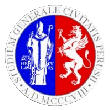 